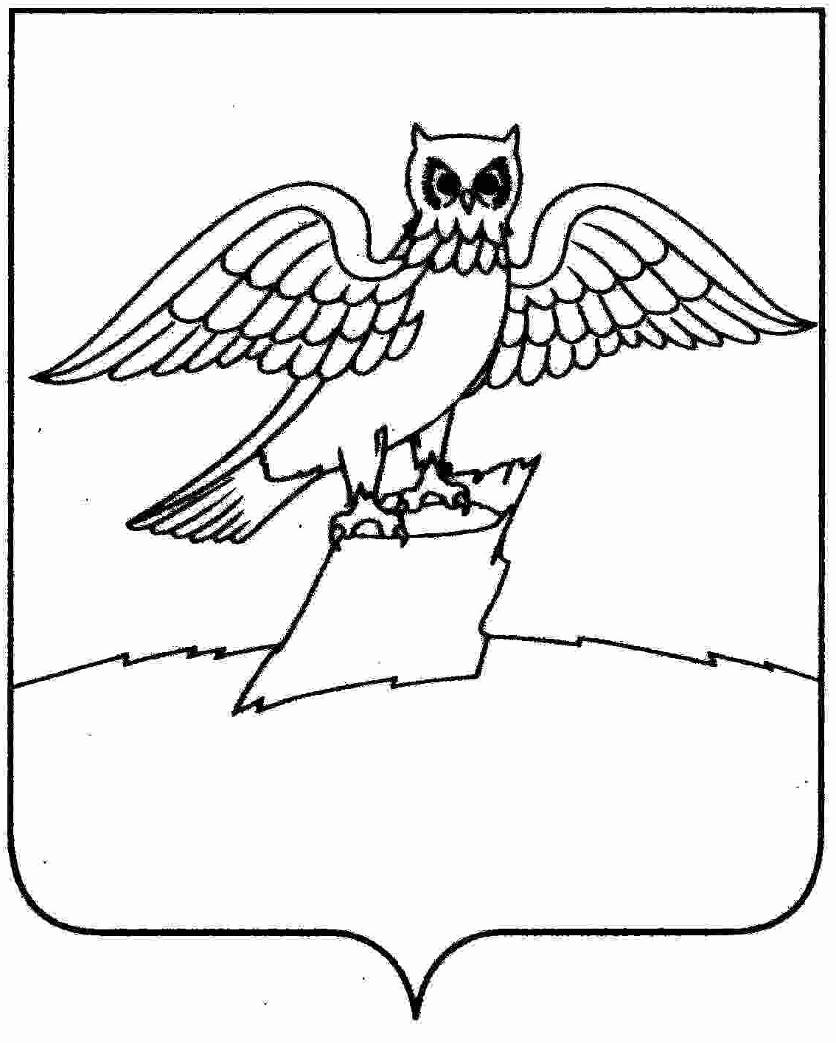 АДМИНИСТРАЦИЯ ГОРОДА КИРЖАЧКИРЖАЧСКОГО РАЙОНАП О С Т А Н О В Л Е Н И Е 23.01.2019                                                                                                                № 56   Рассмотрев заявление Иванова Е.В. и  в соответствии со ст. 45-46 Градостроительного кодекса Российской Федерации, Федеральным законом от 06.10.2003 № 131-ФЗ «Об общих принципах организации местного самоуправления в РФ»,П О С Т А Н О В Л Я Ю:1.  Разрешить Иванову Е.В. подготовку проекта планировки и межевания территории земельного участка с кадастровым номером 33:02:010228:11, расположенного по адресу: г. Киржач, ул. Привокзальная, д. 16, для перераспределения данного земельного участка со смежным земельным участком с кадастровым номером 33:02:010228:152, расположенным по адресу: г. Киржач, ул. Привокзальная, д. 16А с видом разрешенного использования «предпринимательство».                                 2. Контроль за исполнением настоящего постановления возложить на заместителя главы администрации по вопросам жизнеобеспечения.3. Настоящее постановление вступает в силу со дня официального опубликования в районной газете «Красное знамя».Глава администрации                 	                                                   Н.В. СкороспеловаО подготовке проекта планировки и межевания территории 